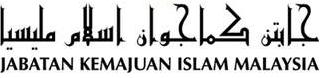 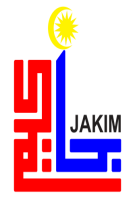 الْحَمْدُ لِلَّهِ الْقَآئِلُ:﴿ﭑ  ﭒ  ﭓ  ﭔ  ﭕ  ﭖ  ﭗ  ﭘ  ﭙﭚ   ﭛ  ﭜ  ﭝ  ﭞ  ﭟ  ﭠ  ﭡ  ﭢ  ﭣ   ﭤ  ﭥ  ﭦ  ﭧﭨ  ﭩ  ﭪ  ﭫ  ﭬ  ﭭ  ﭮ﴾ (سورة البقرة: ٣٠)أَشْهَدُ أَنْ لآ إِلهَ اِلاَّ اللهُ وَحْدَهُ لاَ شَرِيْكَ لَهُ، وَأَشْهَدُ أَنَّ سَيِّدَنَا مُحَمَّدًا عَبْدُهُ وَرَسُوْلُهُ. اَللَّهُمَّ صَلِّ وَسَلِّمْ عَلَى سَيِّدِنَا مُحَمَّدٍ وَعَلَى آلِهِ وَأَصْحَابِهِ أَجْمَعِيْنَ. أَمَّا بَعْدُ، فَيَا عِبَادَ الله، اِتَّقُوا اللهَ أُوصِيْكُمْ وَإِيَّايَ بِتَقْوَى اللهِ وَطَاعَتِهِ لَعَلَّكُمْ تُفْلِحُوْنَ.سيداغ جمعة يغ درحمتي الله،ساي مثرو ديري ساي دان سيداغ جمعة سكالين، ماريله سام٢ كيت ممفركاساكن كتقواءن كيت كفد الله سبحانه وتعالى دغن مغرجاكن سضالا سوروهنث دان منيغضلكن لارغنث. مودهن٢ كيت مندافت كبركتن دان كريضاءنث ددنيا ماهو فون دأخيرة. منبر ايغين مغاجق فارا جمعة سكالين اونتوق مغحياتي خطبة يغ برتاجوك: "فغهاكيسن نيلاي أضام ملالوءي دوكترين حق أساسي مأنسي".سيداغ جمعة يغ درحمتي الله،غزوة الفكر اتاو سرغن فميكيرن كيان هاغت دفردبتكن دنضارا اين. اينستيتوسي حال إحوال إسلام منجادي ساسرن سضلينتير فيهق يغ مولا راضو دغن كريديبيليتي دان فوغسي يغ دماءينكن. فاليغ ممبيمبغكن كراضوان ترسبوت مولا ملغكاوءي باتس يغ دبنركن إسلام. برسليندوغ دسباليق فرجواغن حق أساسي مأنسي دان كبيبسن، راماي دكالغن مشاركت عوام ماهوفون ضولوغن فروفيسيونل ترفغاروه دغن فلباضاي دراي سورق يغ دكتغهكن. سلوضن٢ فرجواغن كبيبسن كيني مروفاكن سواتو ايسو يغ سدغ دفربسركن٢ دسراتا دنيا، افاتهلاضي بيلا اي دضرقكن اوليه فرتوبوهن يغ كليرو ايدينتيتي أضام دان جاتي ديريث.منوروت سجاره، ضرقكن فرجواغن حق أساسي مأنسي اين مروفاكن سواتو ضرقكن يغ دبينا برداسركن فهمن ليبراليسما دان هيومانيسما. سسوغضوهث فهم هومانيسما اين هاث ممنتيغكن داسر كاءيستيميواءن كمأنسياءن دان كدنياءن سرتا كبنداءن، دان تياد ملتقكن أضام دان اجرن٢ سرتا كفرخياءن كتوهنن سباضاي يغ اوتام دان فنتيغ. فلسفه فهمن اين اياله ساتو دوكترين يغ منافيكن أضام دان كوجودن توهن. سيداغ جمعة يغ درحمتي الله،إسلام سبواه أضام يغ لغكف، ملايني سموا سودوت كفرلوان هيدوف مأنسي. اي مغضاريسكن فندوان دان فراتورن يغ دافت منجامين كسجهتراءن هيدوف منخاكوفي فرسوءالن عقيدة، عبادة، معاملة، مناكحات دان جناية. إسلام بوكن سقدر أضام يغ بربنتوق ريتوال سفيريتوال سمات٢ تتافي مروفاكن ساتو خارا هيدوف. نامون، ماسيه اد يغ مراساكن ككورغن دان مولا رانخق ممفرجواغكن ديكلاراسي حق أساسي مأنسي سجاضت سفرتي كبيبسن كفرخياءن، كبيبسن برسوارا، كبيبسن كماهوان دان كبيبسن درفد كتاكوتن. حقيقتث، حق أساسي مأنسي دري فرسفيكتيف إسلام اداله تيدق مطلق دان اي برمتلامت مليندوغي مروة دان مغغكت كمولياءن مرتبت إنسان. كونسيف "حق أساسي" دان "كبيباسن" يغ دهيبوهكن، سبنرث مرندهكن كدودوقكن مأنسي سطراف دغن حيوان يغ تيدق مغنل حكوم-حكم دان تيدق بوليه ممبيذاكن انتارا حلال دان حرام، اصلكن ممنوهي كهندق طبيعيث سهاج.سيداغ جمعة يغ درحمتي الله،منوروت فنداغن دكتور وهبة الزحيلي، إسلام اداله يغ تراول ممفراكوءي دان منداولتكن حق٢ أساسي مأنسي. بوكتيث دافت كيت ليهت، دزمان جاهيلية سواتو ماس دهولو قوم وانيتا دان كانق٢ فرمفوان دظاليمي دان دبونوه، نامون إسلام داتغ ممباوا فراوبهن دغن مغغكت كدودوقكن دان مرتبت وانيتا. الله سبحانه وتعالى منجلسكن ددالم سورة الإسراء ايات 70 :ﮏ  ﮐ   ﮑ  ﮒ  ﮓ   ﮔ  ﮕ  ﮖ  ﮗ  ﮘ  ﮙ  ﮚ  ﮛ   ﮜ  ﮝ  ﮞ  ﮟ  مقصودث:"دان سسوغضوهث كامي تله ممولياكن انق٢ ادم; دان كامي تله بري مريك مغضوناكن برباضاي٢ كندراءن ددارت دان دلاءوت; دان كامي تله ممبريكن رزقي كفد مريك دري بندا٢ يغ باءيق٢ سرتا كامي تله لبيهكن مريك دغن سلبيهث٢ اتس باثق مخلوق٢ يغ تله كامي خيفتاكن."إسلام ملتقكن فغحرمتن يغ بضيتو تيغضي كفد مأنسي تنفا مغيرا ورنا كوليت، جنتينا، كتورونن اتاو بغسا. اف يغ اوتام اياله كوميتمن سساءورغ كفد اوسها ممفركواتكن عقيدة دان تقوى كفد كاءساءن الله سبحانه وتعالى. جك اف يغ دفرجواغكن اوليه مان٢ فيهق دليهت سباضاي اوسها يغ منجاتوهكن كمولياءن مأنسي دان منجاءوهكن ديري دري الله سبحانه وتعالى مك تيدق راسيونل اوسها ايت دليهت اونتوق منضقكن حق أساسي مأنسي.سخارا جلس، إسلام تيدق منولق سفنوهث حق أساسي مأنسي سجاضت. سباليقث، إسلام ممفوثاءي اخوان ترسنديري دالم منيلاي ايسو٢ بركاءيتن كبيبسن مأنسي. ستياف مسلم دباتسي اوليه اوندغ٢ شرع يغ دفيمفين اوليه القرءان دان السنة سباضاي سومبر روجوعكن. ستياف ايديؤيدو ممفوثاءي حق سفرتي حق اونتوق هيدوف، ماكن، مينوم، ميليكي هرتا، بلاجر، برسوارا، بكرجا، ورضانضارا دان سباضايث. تتافي افابيلا برتمبوغ انتارا حق ايديؤيدو دغن حق مشاركت، مك حق مشاركت مستيله ددهولوكن سلاضي تيدق ملغضر حق ايديؤيدو يغ لبيه اوتام. اين برتنتغن دغن فرجواغن مريك يغ لبيه مغاوتاماكن حق ايديؤيدو اتس داسر مغضغضو فريؤاسي اورغ لاءين. سيداغ جمعة يغ درحمتي الله،منبر ايغين منضسكن بهاوا كريديبيليتي اينستيتوسي٢ أضام دالم مماءينكن فرانن مريك تيدق فرنه ترساسر سباضايمان كهندق فرلمباضاءن فرسكوتوان، فركارا 11 (3) يغ بوليه دارتيكن بهاوا مان٢ كومفولن أضام برحق اونتوق مغوروسكن حال احوال أضاماث سنديري، منوبوهكن دان مثغضاراكن اينستيتوسي٢ باضي مقصود أضام اتاو خيرات; دان ممفراوليه دان ممفوثاءي هرتا دان ممضغ دان منتدبيركنث مغيكوت اوندغ٢. جوسترو، فنوبوهن اينستيتوسي٢ إسلام اداله ساغت تفت باضي مغوروس دان منتدبير اوروسن بركاءيتن حال احوال إسلام دان اومتث.سباضاي اومت إسلام، كيت برتغضوغجواب ممفرتاهنكن اوندغ٢ دنضارا اين ترماسوق اوندغ٢ جناية شرعية دغن مماتوهي دان مغحرمتيث. اين برتوجوان اونتوق منجاض كأمانن دان ممفرتاهنكن حق ستياف إنسان تروس ترفليهارا. اوندغ٢ ترسبوت تيدق برمقصود اونتوق مثكت حق أساسي مأنسي تتافي ايغين ممستيكن كيت سموا برحق هيدوف برداسركن ليم فرينسيف مقاصد الشرعية. فرينسيف فرتام، ممليهارا أضام; فرينسيف كدوا، ممليهارا ثاوا; فرينسيف كتيض، ممليهارا عقل; فرينسيف كاءمفت، ممليهارا كتورونن; دان فرينسيف كليما، ممليهارا هرتا.سيداغ جمعة يغ درحمتي الله،ستياف ضولوغن مأنسي ترتعلوق كفد شريعة يغ دتورونكن اوليه الله سبحانه وتعالى. اف جوا كدودوقكن مأنسي، سمأد دي ساءورغ بغساون، فميمفين اتاو رعيت بياسا، دي تتف برستاتوس همبا دسيسي الله سبحانه وتعالى. منبر مثرو سيداغ جمعة سكالين، ماريله سام٢ كيت منجالنكن كواجبن سباضاي همبا الله سبحانه وتعالى دغن مماتوهي سضالا فراتورن يغ تله دتتقكن اوليه الله سبحانه وتعالى دان رسولث دغن سباءيقث٢. مودهن٢ كيت دليندوغي الله سبحانه وتعالى ددنيا دان دأخيرة. مغأخيري خطبة، منبر ايغين مروموسكن بهاوا:ﭷ ﭸ ﭹ ﭺ ﭻﮦ   ﮧ  ﮨ  ﮩ  ﮪ  ﮫ  ﮬ  ﮭ  ﮮ  ﮯﮰ   ﮱ  ﯓ  ﯔ  ﯕمقصودث:"دان جاغنله كامو منجادي سفرتي اورغ٢ (يهودي دان نصراني) يغ تله برخري-براي دان برسليسيهن (دالم أضام مريك) سسوده داتغ كفد مريك كترغن٢ يغ جلس ثات (يغ دباوا اوليه نبي٢ الله)، دان مريك يغ برصفة دميكين، اكن براوليه عذاب سيقسا يغ بسر."(سورة آل عمران:105)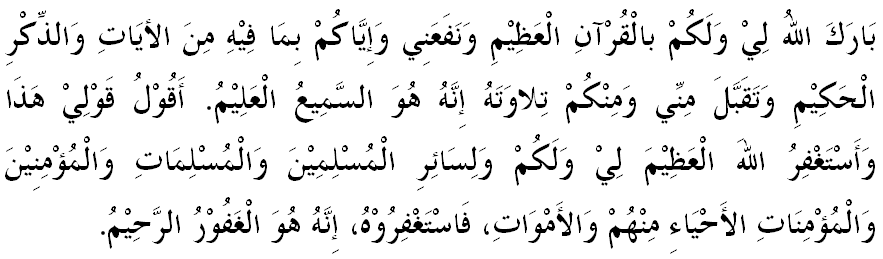 " خطبة كدوا "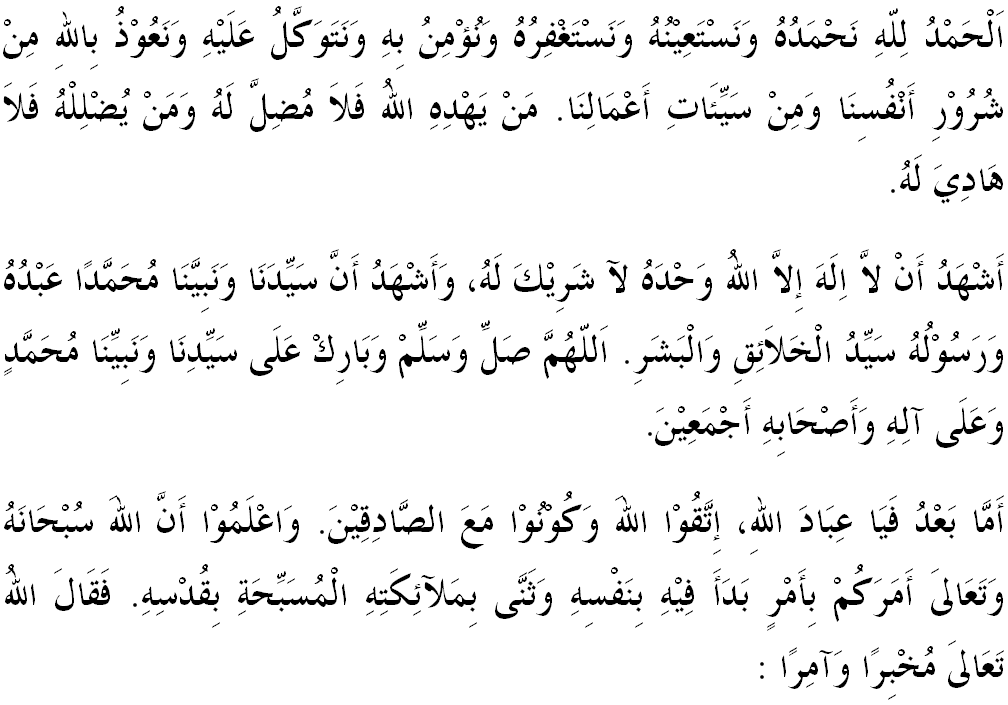 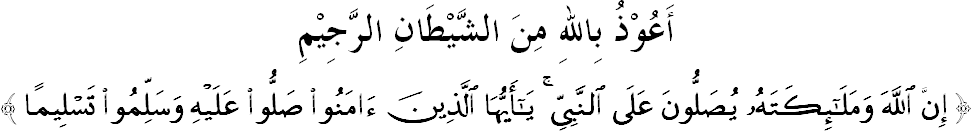 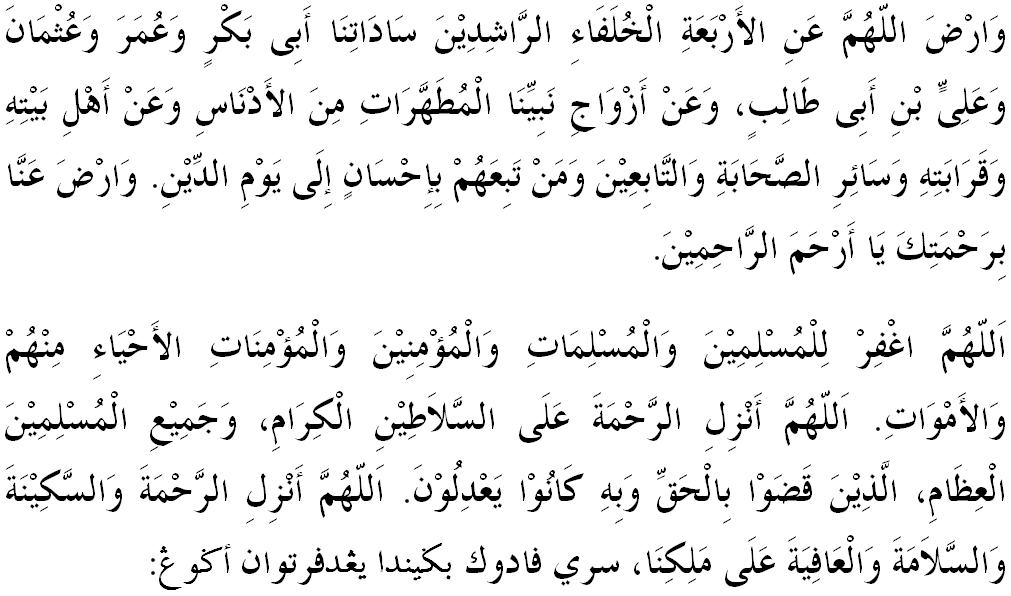 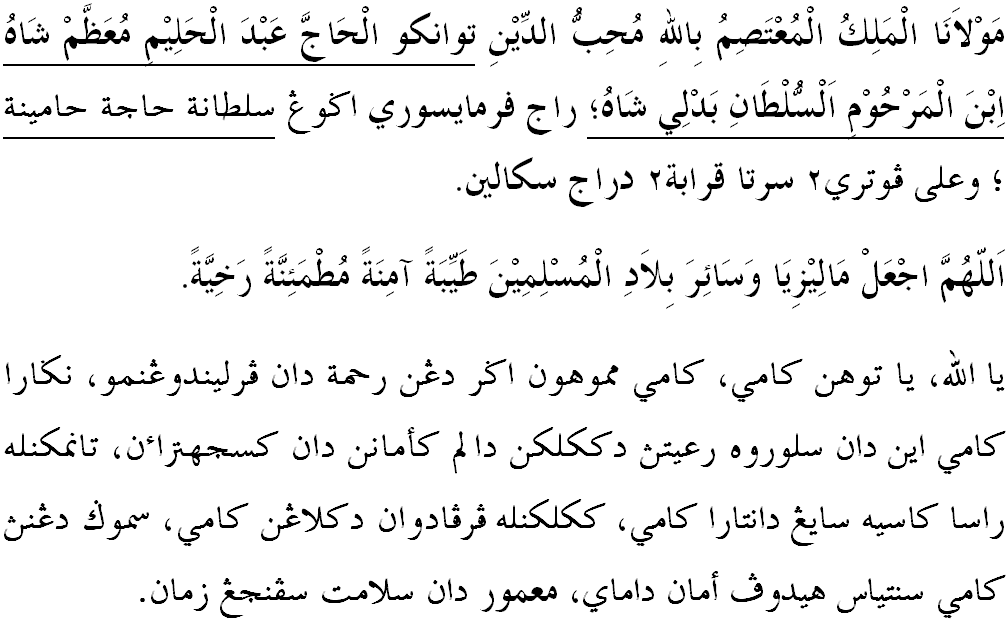 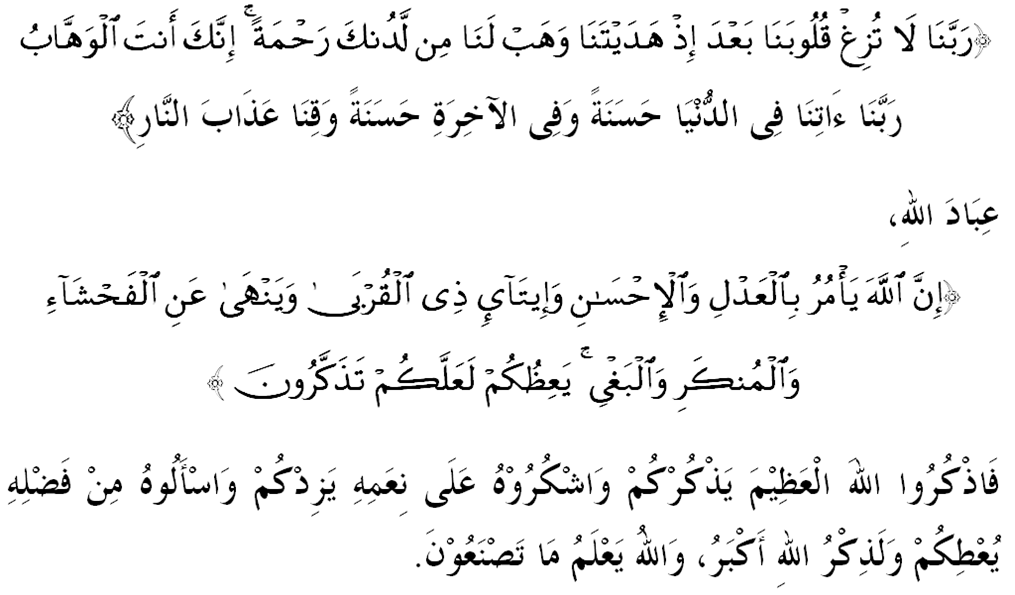  " فغهاكيسن نيلاي أضام ملالوءي دوكترين حق أساسي مأنسي "فرتام:إسلام سنتياس ممليهارا حق أساسي مأنسي ملالوءي شريعة يغ منكنكن فمليهاراءن ترهادف أضام، ثاوا، عقل، كتورونن دان هرتا.كدوا:كبيبسن اينديؤيدو اداله برصفة تيدق مطلق دان اي ترايكت دغن اوندغ٢ دان فراتورن الله سبحانه وتعالى.كتيض:حياتي دان فاهميله كونسيف كبيبسن دان حق أساسي مأنسي مغيكوت فرسفيكتيف إسلام، بوكنث مغيكوت دوكترين حق أساسي مأنسي يغ ترفيسوغ درفد نيلاي٢ كمأنسياءن.